Колпащикова Татьяна Сергеевна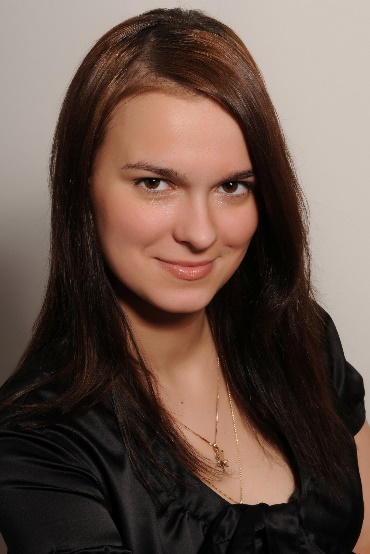 Личный помощник / SMM менеджерАдрес: Россия, г. Тюмень tatyana.kolpashikova88@gmail.com Социальная сеть  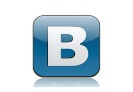      https://vk.com/t.kolpashikova 	 89829326433, 	Скайп : borekina Опыт работы:     С 2016 по настоящее время работаю менеджером в сетевом проекте.     С 2013г по 2017г-Тюменский линейный одел МВД России на транспорте (следователь)       С 2011 по 2013-Помощник адвоката Коллегия адвокатов «Тесло»       С 2004 по 2011Телерадиокомпания «Ямал-Регион» (Корреспондент новостных программ).Навыки:Администрирование групп в социальных сетяхОформление страницы сообществаМодерирование сообществПоддержание активности группыОформление страницы сообществаНаполнение группы тематическим контентомРекрутинг - подбор персонала, размещение вакансий, подбор персонала, проведение собеседований.E-mail рассылка Формирование Целевой АудиторииСоздание одностраничных сайтовРабота с google формамиРабота в фотошопеОбразование:Институт Государства и Права ТюмГУ 2010-2015гг Фотошкола Марата Губайдулина 2016г.Курс по удаленной работе «личный помощник/ SMM менеджер» у Наталии Ларионовой 2017г. Почему Вам стоить выбрать меня:Все поставленные задачи выполняются в срок или раньше.Несу полную ответственность за качество выполненного заданияВсегда открыта к новым знаниямВосприимчива к критикеКоммуникабельнаНеконфликтнаУмение работать с возражение и выходить из любой ситуацииА еще я люблю детей и жизнь во всех ее проявленияхБуду рада работать в вашей команде, спасибо за внимание!